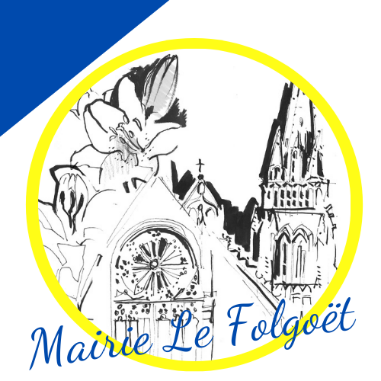 IDENTITE DE L’ASSOCIATIONADHERENTS 2024Pièces justificatifs à fournir OBLIGATOIREMENT : la liste de tous les adhérents (nom, prénoms, date de naissance, adresse)le justificatif de demande de subventions aux communes des adhérents extérieurs (obligatoire)ACTIVITES REALISEES EN 2023…………………………………………………………………………………………………………………..…………………………………………………………………………………………………………………..…………………………………………………………………………………………………………………..…………………………………………………………………………………………………………………..PROJETS OU ANIMATIONS 2024…………………………………………………………………………………………………………………..…………………………………………………………………………………………………………………..…………………………………………………………………………………………………………………..…………………………………………………………………………………………………………………..FINANCESPièces justificatives à joindre OBLIGATOIREMENT : bilan financier 2023budget prévisionnel 2024Situation de trésorerie à la clôture des comptes (comptes bancaires, livrets, autres placements) : joindre les justificatifs au 31/12/2023Prévisions budgétaires relatives aux actions vis-à-vis des publics jeunes (école de sport, interventions scolaires…)Attestation d’assuranceRIBMontant de la subvention perçue en 2023		…………..………………….Montant de la subvention souhaitée en 2024	……………...……………….A……………………. LE …………………………     SignatureLors de l’étude des dossiers, si la commission constate que la trésorerie de l’association est suffisante pour clore le budget de l’année, la subvention ne sera versée que dans le cas où l’association organise une animation sur la commune.Désignation de l’associationSiège socialCoordonnées du présidentDate et lieu de dépôt des statutsFOLGOATIENSEXTERIEURS AU FOLGOETENFANTSADULTES                        TOTAL